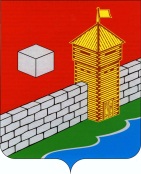 КОНТРОЛЬНО-РЕВИЗИОННАЯ  КОМИССИЯЕТКУЛЬСКОГО МУНИЦИПАЛЬНОГО РАЙОНАЛенина ул., д. 34, каб. 37, с. Еткуль, 456560. тел./факс (35145) 2-26-93с. Еткуль                                                                                                                            03 марта 2016г.                                                исх. №  21                                                                                                        ЗАКЛЮЧЕНИЕ по результатам внешней проверки бюджетной отчетности и исполнения   бюджета Еткульского муниципального района  за 2015 год в части деятельности главного администратора бюджетных средств  – Управления социальной защиты населения  администрации Еткульского  муниципального  района                 На основании статьи 264.4. Бюджетного  Кодекса  РФ,  распоряжения председателя контрольно-ревизионной комиссии  Еткульского муниципального района  В.Г. Садовского  « О внешней  проверке  годовой бюджетной отчетности Еткульского муниципального района» № 4-ОД от 08  февраля 2016года  старшим  бухгалтером-ревизором  контрольно-ревизионной комиссии Еткульского муниципального района Н.Ю. Трапезниковой подготовлено Заключение  по результатам внешней проверки годовой бюджетной отчетности   Управления социальной защиты населения  администрации Еткульского муниципального района  за 2015 год.Предмет проверки: годовая бюджетная отчётность   за 2015 год.Задачи проверки:  - проверить состав и содержание форм годовой бюджетной отчётности за 2015 год;          -установить своевременность и полноту исполнения расходных обязательств бюджета, в  том числе по исполнению программной части бюджета;- дать  оценку достоверности данных годового отчёта об исполнении бюджета  ГРБС за 2015г.Форма проверки: камеральная. Проверка проводилась  с  01.03.2016г. по  03. 03.2016г.Ответственными  должностными лицами в проверяемом периоде являлись:- И.о. начальника Управления социальной защиты населения администрации Еткульского муниципального района – Л.А. Меньшенина ;- главный бухгалтер Управления социальной защиты населения администрации  Еткульского муниципального района – В.Н. Безручко.                                                         1.	Общие положения            Управление социальной защиты населения  входит в единую структуру органов социальной защиты населения Челябинской области.  Учредителем  УСЗН является администрация Еткульского муниципального района. Управление социальной защиты населения осуществляет свою деятельность на основании Положения «Об Управлении социальной защиты населения администрации Еткульского муниципального района» утв. Решением Собрания депутатов  Еткульского муниципального района  от 01.03.2006г. ( изм. От 31.01.2007г. № 235), учреждение является юридическим лицом , зарегистрировано в установленном порядке в МИФНС России №10 по Челябинской области   23.12.2002г. (краткое наименование УСЗН).  Управление социальной защиты населения  является  казенным учреждением ( постановление администрации района от 30.11.2010г. № 946), имеет самостоятельный баланс, гербовую печать, бланки со своим наименованием, в финансовом управлении открыт лицевой счет. УСЗН в установленном порядке  зарегистрировано и поставлено на учёт в налоговом органе :    ОГРН: 1067430006236; ИНН:7430009463.Через УСЗН  финансируются расходы , связанные с реализацией Федеральных, Областных законов о социальной защите отдельных граждан . Постановлением администрации  Еткульского муниципального района от 25.01.2012г. № 61 Управлению соц. защиты населения переданы  функции и полномочия учредителя  бюджетного учреждения  МУ «КЦСОН» Еткульского муниципального района. С муниципальным учреждением  «КЦСОН»  заключено Соглашение « О предоставлении  из районного бюджета субсидий   муниципальному бюджетному учреждению на 2015год»  от 01.01.2015г.) , предметом которого является  :  Учреждению предоставлять  муниципальные услуги в соответствии с муниципальным заданием, а Учредителю осуществлять финансовое обеспечение на выполнение  установленного задания в виде субсидий ( отражено в ф. 0503162).            На основании  Постановления  администрации Еткульского муниципального района от 07.02.2012г. № 97 «О перечнях главных распорядителей и получателей бюджетных средств » УСЗН  является  Главным распорядителем  бюджетных средств (ГРБС)  и  Получателем  бюджетных средств :     -МУ «Комплексный центр социального обслуживания населения». Является  подведомственным  учреждением и получателем бюджетных средств.               Внешняя проверка  годового отчета «Об исполнении бюджета за 2015 год»   проводилась по  принципу  существенности  и включала в себя анализ, сопоставление и оценку годовой бюджетной отчетности Управления социальной защиты населения  администрации Еткульского муниципального района об исполнении бюджета и других материалов за 2015 год.   2. Состав , содержание  и  сроки  предоставлениябюджетной  отчетности           Годовая  отчетность  представлена  в контрольно-ревизионную комиссию  в установленный срок и в полном объёме. Годовая отчетность  соответствует требованиям ,  обозначенным  Инструкцией  «О порядке составления и представления годовой, квартальной и месячной отчетности об исполнении бюджетов бюджетной системы РФ», утв. пр. Минфина РФ от 28.12.2010 г.  №191н от 26.10.2012г. Инструкцией о порядке составления , представления годовой, квартальной бухгалтерской отчетности  государственных (муниципальных) бюджетных и автономных учреждений , утв. пр. Минфина РФ от 25.03.2011г. № 33н.  Показатели бюджетной отчетности  достоверны.   3. Организация  ведомственного финансового контроля за использованием  средств.  Проведение  инвентаризации имущества и денежных обязательств, результаты инвентаризации           В соответствии со ст. 158  БК РФ, в УСЗН  организован и проводился  ведомственный финансовый контроль в сфере деятельности ,бухгалтерией УСЗН  ежемесячно и в том числе перед составлением квартальной и годовой отчётности   проводятся  сверки по расчетам  ( по всем выплатам соц. пособий, компенсаций гражданам, имеющим право на ту или иную выплату с ФГУП «Почта России»,  с ОСБ отд. №8597  ежеквартально проводятся  сверки по расчетам  по выплатам  за коммунальные услуги с поставщиками  коммунальных услуг. В течение  отчетного периода   проводились  внезапные ревизии  денежной наличности  в кассе учреждения и внезапные ревизии  наличности бланков строгой отчетности  ( акты:  от  31.03.2015г., от 30.06.2015г., от 30.09.2015г., от 32.12.2015г.).           Перед составлением  годового отчета  за 2015 год , на основании  приказа начальника УСЗН от 31.12.2015г. № 60-общ   бухгалтерией  управления была проведена  инвентаризация нефинансовых активов, расчетов с поставщиками и подрядчиками , денежных средств, бланков строгой отчетности , Согласно данным таблицы № 6 ф. 0503160 «Сведения о проведении инвентаризации» в результате инвентаризации  не установлено недостачи ( хищений), излишков , материальных ценностей и денежных средств.                       В УСЗН   руководствуются Положением  о финансовом контроле , утв. приказом начальника  управления   от 31.12.2014г. № 39-общ.,  который определяет порядок проведения и оформления актов  ревизий , проверок , механизм реализации материалов  проверок и контроля  за устранением нарушений.            4. Организация  бюджетного учета           В соответствии  с требованиями  Федерального Закона РФ от 06 декабря 2011г. № 402-ФЗ «О бухгалтерском учете», приказом МФ № 157 от 01.12.2010г. «Об утверждении единого плана счетов бух .учета, приказом МФ от 06.12. 2010г. № 162 «Об утверждении плана счетов бюджетного учета и  инструкции по его применению  в учреждении разработано  и  утверждено  Положение об учетной политике 26.03.2013г.  № 4 – общ. Приказом № 62-общ от 31.12.2014г были внесены изменения в учётную политику, которые применяются при формировании показателей объектов учёта с 01.01.2015г. с последующим  применением  в последующие годы. Согласно учётной политики УСЗН  основные средства отражаются в бюджетном учёте по первоначальной стоимости, материальные запасы по  фактической стоимости ( отражено в таб. №4).          Бюджетный учет  ГАБС  ведется  по утвержденной смете  расходов  в разрезе  кодов  бюджетной классификации, утв.  Приказом  Минфина РФ от 21.12.2012г.№ 171 н  «Об утверждении  указаний  о порядке применения  бюджетной классификации  РФ»,  с применением  регистров  учета  в соответствии  с приказом  руководителя об учетной политике в учреждении .  Приказом утвержден  план счетов бюджетного учета, график документооборота, периодичность формирования регистров бюджетного учета на бумажных носителях, утверждены формы первичных учетных документов, применяемых для оформления хозяйственных операций, а также формы документов для внутренней бухгалтерской  отчетности.             В соответствии  со ст. 242 Бюджетного кодекса Российской Федерации и приказом  Финансового управления  администрации  Еткульского муниципального района от  02.12.2015г. № 16-од  «Об утверждении Порядка завершения операций по исполнению районного бюджета в текущем финансовом году»  завершены операции  по исполнению сметы в текущем  финансовом году.5. Правомерность  составления  бюджетной  росписи,Доведение лимитов бюджетных обязательств и плановыхназначений по доходам.            Финансово-хозяйственная деятельность Управления  социальной защиты населения осуществляется в соответствии с утверждённой сметой расходов на 2015 год.   Составление и ведение бюджетной росписи ГАБС производилось в соответствии со ст. 219.1 БК РФ.      В УСЗН составлена  сводная бюджетная роспись расходов и сводный реестр лимитов бюджетных обязательств . Сводная  роспись расходов утверждена на  2015 год  в разрезе  ГРБС, разделов, подразделов , целевых статей, видов расходов .           Первоначально, Решением Собрания депутатов Еткульского муниципального района  № 610 от 24.12.2014г. до УСЗН  были доведены бюджетные ассигнования  и  лимиты бюджетных  обязательств в сумме  146352,2 тыс. рублей .            В течении 2015 года в первоначальное решение от 24.12.2014г. № 610 « О бюджете Еткульского муниципального района на 2015г. и плановый период 2016 и 2017 г.г.»  вносились изменения ( внесение изменений в Закон Челябинской области об областном бюджете на 2015 год и  плановый период  2016 и 2017 годов ( апрель, май, июнь, июль, декабрь). В результате, с учетом изменений, решением Собрания депутатов  Еткульского муниципального района от  31.12.2015г.  № 43 ,бюджетные ассигнования  окончательно были  утверждены и приняты к исполнению в сумме 145082,7 тыс. рублей, что подтверждено ф. № 0503128  Отчет о принятых бюджетных  обязательствах  и   ф.0503163 Сведения об изменениях бюджетной росписи ГРБС.  Объём утверждённых  ассигнований , по сравнению с  первоначальным объёмом  уменьшился на 1269,5 тыс. рублей ( 0,9%).            В структуре   ассигнований , по источникам финансирования ,  основную долю 75% составляют  ассигнования из средств областного бюджета , 23%  составляют ассигнования из средств федерального бюджета ,   2%  составляют ассигнования местного бюджета.                                       Основные характеристики  исполнения сметы                                  ( в разрезе  по  источникам  финансирования)                                 таблица № 1 6. Исполнение плановых назначений по доходам              В соответствии  с решением Собрания депутатов Еткульского муниципального района  от 24.12.2014г.  № 610 «О бюджете Еткульского муниципального района на 2015г и плановый период  2016- 2017г.г.». Управление социальной защиты населения  является ГАБС  (646).             В ф. 0503127 ( раздел 1 «Доходы бюджета», графа  4 «Утвержденные бюджетные назначения») утвержденные  бюджетные назначения   по доходам УСЗН отражены в сумме 155996,8 тыс. рублей , в т.ч.  ассигнования для  МУ «МЦСОН» в сумме  15503,2 тыс. рублей . В графе 5 « исполнено через фин. органы», кассовые доходы  отражены в сумме 150926,8 тыс. рублей ,  подтверждено дынными ф. 0503110 «Справка по заключению счетов бюджетного учета отчетного фин. года» , ф. 0503164 «Сведения об исполнении бюджета». 7.  Исполнение плановых назначений по расходам.Согласно представленному  годовому отчету об исполнении бюджета (ф. 0503127), расходы  УСЗН за 2015 год исполнены  в объеме 144032,9 тыс. рублей или  99,2% к уточненным бюджетным  ассигнованиям  ( 145082,7 тыс. рублей).  Показатели  раздела 2 «Расходы бюджета»  ф. 0503127  годового отчета об исполнении бюджета, не имеют расхождений с показателями  р. 2  ф. 0503164  «Сведения  об исполнении бюджета».          Показатели бюджетной росписи  ГРБС соответствуют утвержденным бюджетным показателям. При анализе исполнения расходной части , превышения фактического финансирования над плановыми бюджетными назначениями , не установлены.          При проверке  соответствия объемов принятых денежных обязательств лимитам бюджетных обязательств  нарушений не установлено.                              8 .  Исполнение мероприятий в рамках целевых программ               Муниципальные программы  являются  одним из важнейших инструментов реализации целей и задач  УСЗН  В смете  управления  на 2015 год  программно – целевым  методом  охвачено  100%  бюджетных назначений.                                      	    Таблица № 2Расходы   на мероприятия в рамках целевых программ исполнены  в объёме 144032,9   тыс. рублей или  99,2% от запланированных ассигнований ( 145082,7 тыс. рублей).В рамках целевых программ не исполненными остались средства в сумме 1049,8 тыс. рублей,  связано с оплатой фактически выставленных счетов.          Показатели ф.  0503166 «Сведения об исполнении мероприятий в рамках целевых программ» не имеют расхождений  с показателями ф. 0503117  «Отчёт об исполнении бюджета, что соответствует требованиям  п. 164 инструкции 191н .                            9. Анализ показателей финансовой отчётности                            9.1  Сведения  о движении нефинансовых активов  (ф. 0503168).	   Таблица №3            В 2015 году поступило основных средств  на сумму 772,5 тыс. рублей. в том числе  26.05.2015г. приобретён  легковой автомобиль  Шевроле-Нива стоимостью 550,0 тыс. рублей ( поставщик  Торговый Дом  «Джемир-Курган».                 Показатели ф. 0503168 «Сведения о движении нефинансовых активов»  не имеют расхождений  с показателями  ф.  0503130  баланса  ГАБС.9.2 Сведения об использовании информационно-коммуникационных технологий ( 0503177).               В 2015 году расходы  на информационные технологии , необходимые  для  обеспечение  деятельности  УСЗН  составили 446,2 тыс. рублей. Приобретена вычислительная техника ( орг. Техника, МФ устройство, принтер) -34,4 тыс. рублей , произведено обновление программы  системы «Гарант» - 95,6 тыс. рублей , услуги интернет -95,7 тыс. рублей, услуги связи – 111,1 тыс. рублей, лицензия за пользование программного продукта для ЭВМ – комплексная бухгалтерская программ СТЭК-  21,9 тыс. рублей,  антивирусная программа – 31,2 тыс. рублей. , сертификат электронная подпись – 23,1 тыс. рублей, система защищённого документооборота «СТЭК_ТРАСТ»- 4,5 тыс. рублей,  обновление автоматизированной информационной  системы «Семья» -6,0 тыс. рублей,  услуги консультационные по сопровождению  СТЭК- 8,4 тыс. рублей.  ремонт орг. Техники – 5,4 тыс. рублей.                                         9.3. Анализ Дебиторской  и  Кредиторской задолженности           Согласно данным годовой бюджетной отчетности  ф. 0503120  «Баланс исполнения бюджета» и ф. 0503169  «Сведения о дебиторской и кредиторской задолженности», Дт  и  Кт  задолженность составляет :           1.На  01.01.2015г. Дебиторская  задолженность (Дт)  составляла 1045,9 тыс. рублей, на конец отчетного  периода,  на 31.12.2015г.,  Дт  задолженность  увеличилась  на 428,7тыс. рублей и  составила  1474,6 рублей  . Дт задолженность отразилась на счетах:- 206 сч.-  расчеты по выданным авансам в сумме 1470,4 тыс. рублей, вся Дт задолженность текущая :-1463,6 тыс. рублей   задолженность ФГУП «Почта России»  перед УСЗН по выплате гражданам социальных выплат (ЕДВ за январь 2016г.; субсидии на оплату ЖКУ, пособие на погребение , компенсация расходов на оплату ЖКУ  отдельным категориям граждан);-1,1 тыс. рублей  ФГУП «Почта России» за услуи  по доставке социальных выплат (ЕДВ, пособие на погребение, субсидий на оплату ЖКУ) ;-5,6 тыс. рублей предоплата  ООО «Челябэнергосбыт»;- 303 сч «расчёты по платежам в бюджет» в сумме 4,2 тыс. рублей.2. На 01.01.2016 года Кредиторская задолженность  составляет  34,4 тыс. рублей, Кт задолженность текущая , отразилась на счетах :- 302 сч. «расчёты по принятым обязательствам»  в сумме 32,4 тыс. рублей  задолженность перед гражданами  по выплате субсидий на оплату ЖКУ, компенсационных выплат на оплату ЖКУ ВТ, ЕДВ ВТ, ЕДВ ВТ ЧО ( не оплата гражданам ФГУП  «Почта России»);- 303 сч. «расчёты по платежам в бюджет»  в сумме 1,9 тыс. рублей   задолженность перед  ИФНС  за 4кв. 2015г.   по транспортному налогу, земельному налогу.	                          10. Анализ бюджетной отчётности.               Годовой отчёт  УСЗН  за 2015 год  соответствует перечню и формам , предусмотренным для  ГАБС  Инструкцией о порядке составления и предоставления годовой, квартальной и месячной  бюджетной отчётности об исполнении бюджетов  системы РФ , утверждённой приказом Минфина России от 28.12.2010г. №191н ( с изменениями от 22.10.2012г.).              Выборочно проверены  контрольные соотношения   между показателями форм бюджетной отчётности главного распорядителя ( получателя) средств бюджета , согласноПисьму казначейства РФ от 31.01.2012г. № 42-7.4-18\2.1-28. На основании вышеуказанного письма осуществлялась проверка соответствия показателей баланса исполнения бюджета (ф. 0503130),справки по заключении счетов бюджетного учёта отчётного финансового года ( ф. 0503110), отчёта о финансовых результатах (ф. 0503121),  об исполнении  бюджета за 2015 год ( ф. 05031127), сведении о движении нефинансовых активов (ф. 0503168),  сведений по дебиторской и кредиторской задолженности (ф. 0503169) несоответствия показателей не установлено.11. Достоверность отчетных данных ГАБС, отраженных в своде годовой бюджетной отчетности Еткульского муниципального района.                 Данные  годовой бюджетной отчетности  ГАБС – 646  (УСЗН)  сверены с данными годового отчета  исполнения бюджета Еткульского муниципального района  по ведомственной классификации расходов бюджета, расхождений не установлено.	          Таблица № 5                                                        12.  ЗАКЛЮЧЕНИЕ             По результатам внешней проверки годовой бюджетной отчётности отчёта   Управления социальной защиты населения за 2015 год , контрольно-ревизионной  комиссией Еткульского муниципального района  установлено :      1. УСЗН , в целом  исполнены  цели и задачи  бюджетной и налоговой политики . Исполнение бюджета осуществлялось в рамках , установленных требованиями БК РФ , инструкциями МФ РФ от 06.12.2010г. №191н, решениями Собрания депутатов Еткульского муниципального района от 24.12.2014г. № 610 «О бюджете Еткульского муниципального района на 2015 год и плановый период  , окончательно от 31.12.2015г. № 43 « О внесение изменений  в решение Собрания депутатов   Еткульского муниципального района  от 24.12.2014г. № 610  «О бюджете Еткульского муниципального района на 2015г и плановый период 2016-2017г.г.».       2. Внешняя проверка годового отчета  об исполнении сметы УСЗН за 2015 год  подтверждает его достоверность в том, что назначенные бюджетные ассигнования  в сумме 145082,7тыс. рублей  исполнены  на 99,2%  ( 144032,9 тыс. рублей) . Показатели годового отчета об исполнении сметы УСЗН  соответствуют  показателям  исполнения бюджета  Еткульского муниципального района.      Фактов нарушений,  влияющих на достоверность годового отчета об исполнении сметы Управления социальной защиты ,  не установлено.Старший бухгалтер-ревизор контрольно-ревизионной     комиссии Еткульского муниципального района                                   Н.Ю. ТрапезниковаисточникиПервоначальныеассигнованияна 2015г.Утверждённыеассигнованияна 2015г.%Отклонения+/-Областной бюджет 108 914,5109 117,7100,1+203,2Федеральный бюджет36 465,233 973,193-2492,1Местный бюджет972,51991,6204+1019,4итого146352,2145082,799,1%-1269,5Муниципальная программаЦелевая статья                 мероприятияутверждено бюджетомисполнено%суммаВЦП «Социальная поддержка отдельных категорий граждан Еткульского  муниц района на 2015,2016,2017г.г.»0020434Расходы на обеспечение деятельности отдела2235,12235.1100ВЦП «Социальная поддержка отдельных категорий граждан Еткульского  муниц района на 2015,2016,2017г.г.»0020446Расходы на обеспечение деятельности органов УСЗН7239,77239,0100ВЦП «Социальная поддержка отдельных категорий граждан Еткульского  муниц района на 2015,2016,2017г.г.»0020477Расходы на обеспечение отдела353,4351,999-0.5ВЦП «Социальная поддержка отдельных категорий граждан Еткульского  муниц района на 2015,2016,2017г.г.»0028900Расходы а уплату налогов27,510,237-17,2ВЦП «Социальная поддержка отдельных категорий граждан Еткульского  муниц района на 2015,2016,2017г.г.»0504800Выплата гражданам на оплату субсидий ЖКУ11248,311248,3100ВЦП «Социальная поддержка отдельных категорий граждан Еткульского  муниц района на 2015,2016,2017г.г.»5055137Реализация полномочий РФ по  предоставлению отдельных мер соц поддержки гражданам подвергшимся воздействию радиации359,9320,389-39,3ВЦП «Социальная поддержка отдельных категорий граждан Еткульского  муниц района на 2015,2016,2017г.г.»5055220Выплата пособия «Почётный донор»1657,51657,199-0,4ВЦП «Социальная поддержка отдельных категорий граждан Еткульского  муниц района на 2015,2016,2017г.г.»5055250Выплата на оплату ЖКУ отдельным категориям граждан12542,212058,996-485,2ВЦП «Социальная поддержка отдельных категорий граждан Еткульского  муниц района на 2015,2016,2017г.г.»5057560Компенсация расходов на оплату ЖКУ сельским педагогам и сельским специалистам12640,612221,297-432,6ВЦП «Социальная поддержка отдельных категорий граждан Еткульского  муниц района на 2015,2016,2017г.г.»5057580Выплата пособия на погребение376,0376,0100ВЦП «Социальная поддержка отдельных категорий граждан Еткульского  муниц района на 2015,2016,2017г.г.»5058600Выплата единовременного соц пособия по распоряжениям администрации199,5199,5100ИТОГО48878,947916,798975,4ВЦП»Социальное обслуживание населения Еткульского муниципального района  Челябинской области5088220Субсидия на иные цели17,517,5100ВЦП»Социальное обслуживание населения Еткульского муниципального района  Челябинской области5088280Субсидия на выполнение муниц задания, и на иные цели13758,213758,2100ВЦП»Социальное обслуживание населения Еткульского муниципального района  Челябинской области5057560Компенсация расходов на оплату ЖКУ сельским педагогам и сельским специалистам330.0316,896-13,2ИТОГО14105,714092,599-13,2ГП ЧО «Повышение  качества жизни граждан пожилого возраста в Челябинскоя области « на 2014-2017г.г.ИТОГО6060222Выплата ЕДВ ветеранам труда10789,210789,0100ГП ЧО «Повышение  качества жизни граждан пожилого возраста в Челябинскоя области « на 2014-2017г.г.ИТОГО6060225Компенсационные выплаты на оплату ЖКУ ветеранам труда5795,75739,299-56,4ГП ЧО «Повышение  качества жизни граждан пожилого возраста в Челябинскоя области « на 2014-2017г.г.ИТОГО6060232Выплата ЕДВ ,ЖПР1228,81228,8100ГП ЧО «Повышение  качества жизни граждан пожилого возраста в Челябинскоя области « на 2014-2017г.г.ИТОГО6060235Компенсационные расходы на оплату ЖКУ, ЖПР560,4552,999-7,4ГП ЧО «Повышение  качества жизни граждан пожилого возраста в Челябинскоя области « на 2014-2017г.г.ИТОГО6060242Выплата ЕДВ гражданам имеющих звание ВТ ЧО11601,711601,7100ГП ЧО «Повышение  качества жизни граждан пожилого возраста в Челябинскоя области « на 2014-2017г.г.ИТОГО6060251Компенсация расходов на оплату ЖКУ ветеранам ВОВ19,319,3100ГП ЧО «Повышение  качества жизни граждан пожилого возраста в Челябинскоя области « на 2014-2017г.г.ИТОГО6060253ЕДВ за пользование услугами связи и радио18,518,499-0,1ГП ЧО «Повышение  качества жизни граждан пожилого возраста в Челябинскоя области « на 2014-2017г.г.ИТОГО30013,629949,699-64,0ГП ЧО «Дети Южного Урала» на 2014-2017годы6070208Выплата ежемесячного пособия по уходу за ребёнком от 1,5-3 лет1612,61612,599-0,1ГП ЧО «Дети Южного Урала» на 2014-2017годы6070209Расходы на обеспечение деятельности отдела опеки и попечительства1298,41298,4100ГП ЧО «Дети Южного Урала» на 2014-2017годы6070211Выплата ежемесячного пособия ре- ребёнка11620,511620,5100ГП ЧО «Дети Южного Урала» на 2014-2017годы6070270Областное единовременное пособие при рождении ребёнка977,7976,499-1,3ГП ЧО «Дети Южного Урала» на 2014-2017годы6070276Выплата на содержание детей в приёмной семье и семье опекуна, а также вознаграждение  приёмным родителям14307,414307,4100ГП ЧО «Дети Южного Урала» на 2014-2017годы6070290Компенсация расходов на оплату ЖКУ многодетным семьям1459.41450,299-9,2ГП ЧО «Дети Южного Урала» на 2014-2017годы6075380Выплата единовременного пособия при рождении ребёнка, пособия по уходу за ребёнком до 1,5 лет не работающим гражданам19413,510413,5100ИТОГО50689,550679,099-10,5Мп социальной поддержки малообеспеченных граждан на 2015-2017г.г7950098На ремонт жилья ветеранам труда, труженикам тыла, ИВОВ, УВОВ, ЕСП малоимущим гражданам, организация памятных мероприятий1335,01335.0100ИТОГО1335,01335,0100РП «Формирование доступной среды для инвалидов в Еткульском  районе на 2015г»7951000МП  «Формирование доступной среды для инвалидов Еткульского муниципального района на 2015 год»60,060,0100итого60.060,0100ВСЕГО145 082,7144 032,999,21049,8наименованиеНаличие на 01.01.2015гпоступиловыбылоНаличие на 01.01.2016.Начислен% износаОсновные средства всего:2999,6772,515,83756,382-нежилые помещения142,3142,372-сооружения-транспортные средства-550,0550,0-машины оборудование2150,8156,06,22300,694-производственный и хоз инвентарь695,665,28,3752,6100-прочие основные средства10,71,21,210,7100Материальные запасы68,7397,1400,964,9-Непроизведённые активы (Земля)1328,4241,4-1569,8разделподразделНаименование КФСРутвержденоассигнований                             т.р.Исполненоассигнованийт.р.%1002Социальное обслуживание населения13775,713775,71001003Социальное обеспечение населения104451,4103419,399,01004Охрана семьи и детства14307,414307,41001006Другие вопросы в области  соц. вопросы12548,112530,399,8итого145082,7144032,999,2